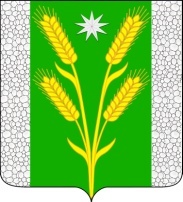 РЕШЕНИЕСОВЕТА БЕЗВОДНОГО СЕЛЬСКОГО ПОСЕЛЕНИЯКУРГАНИНСКОГО РАЙОНАот 24.07.2019                                                                                                       № 149пос. СтепнойОб утверждении тарифов на услуги по сбору и вывозу твердых коммунальных отходов на территории Безводного сельского поселения Курганинского районаВ целях осуществления полномочий по решению вопросов местного значения, выполнению работ, оказанию услуг, реализуемых по установленным государственным ценам для решения социальных задач, предусмотренных Федеральными законами, в соответствии с Федеральным законом от 24 июня 1998 года № 89-ФЗ «Об отходах производства и потребления» и Федеральным законом от 6 октября 2003 года № 131-ФЗ «Об общих принципах организации местного самоуправления в Российской Федерации» Совет Безводного сельского поселения Курганинского района р е ш и л:Утвердить тарифы на услуги по сбору и вывозу твердых коммунальных отходов на территории Безводного сельского поселения (прилагается).2. Разместить настоящее решение на официальном сайте администрации Безводного сельского поселения Курганинского района.3. Контроль за выполнением настоящего решения оставляю за собой.4. Настоящее решение вступает в силу со дня его официального опубликования, обнародования и распространяется на правоотношения, возникшие с 1 июля 2019 года.Исполняющий обязанности главыБезводного сельского поселения Курганинского района                                                                            И.В. ЧерныхПРИЛОЖЕНИЕУТВЕРЖДЕНЫрешением СоветаБезводного сельскогопоселенияКурганинского районаот 24.07.2019 № 149Калькуляция стоимости услуги по сбору и вывозу твердых бытовых отходов силами ММКП «Михайловское» на 2019 год на территории Безводного сельского поселения№ п/пНаименование затратОбоснованиеРасчетРуб.1ФОТ12850 руб. - оклад водителя;40% - премия;12850 руб. - оклад грузчика; 40% премияВодитель: 12850*1,4=17990Грузчик: 12850*1,4=1799035980,002Начисление на зарплатуПФ - 22%; ТФОМС - 5,1; ФСС - 3,1%; итого - 30,2%10865,963Амортизационные отчисленияСтоимость 448 735руб.31918,18 4ГСМбензинНорма расхода на 100 км -27,5л+5%; количество погрузок 80; среднее расстояние 24 км; стоимость одного литра бензина - 43,20 руб.27,5/100*1,1*80*24=580,8л580,8*43,20=25090,5625090,56масло моторное; Норма расхода масла 2,1л/100л расхода топлива; стоимость - 90 руб/л.580,8/100*2,1*90=1097,711097,71масло трансмиссионноеНорма расхода масла 0,3л/100л расхода масла; стоимость - 120 руб/л.580,8/100*0,3*120=209,09209,09спецмасла и жидкости, пластичные смазкиНорма смазочных материалов 2кг/100л расхода топлива; стоимость - 300 руб/кг.580,8/100*0,2*300=348348,485запасные части273006Услуги сторонних организацийРазмещение ТБО на свалке (договор №58-ТБО-П12 с ОО «Партнер Групп»)560*90=50400504007общехозяйственные расходы65,72%120405,10себестоимость 303615,09рентабельность10%30361,51стоимость333976,60стоимость с учетом налога 6%6%354015,20отпускная стоимость услуги632,17